Please return to: 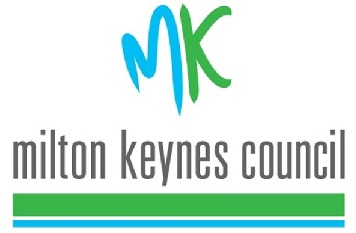 The Licensing Team Milton Keynes Council Civic Offices 1 Saxon Gate East Milton Keynes MK9 3EJ Email: licensing@milton-keynes.gov.uk  Notification of Representation Licensing Act 2003 Please indicate the grounds under which the objection is made, outline details and     		  any evidence you have: 